NAPISATI MORAŠ SPIS Tako živimo na Cerkljanskem. Ker je to spis, moraš pisati povezano in ne po točkah. Točke so samo pomagalo, da veš kaj moraš napisati. Ne odgovarjaj na vprašanja, ampak piši povezano. Lahko pa za vsako točko napišeš svoj odstavek.Samo ena poved ne bo dovolj za vsak odstavek. Napiši najmanj pet  povedi, lahko pa tudi več, pri vsakem odstavku.Besedilo Kako živijo Japonci, boš našel tukaj. Pomagaj si z njim.(UPORABITI MORAŠ TIPKO Ctrl in klikni na povezavo.)kje neka skupina ljudi živi (bivališča)po katerih značilnih fazah jim poteka življenje od otroštva preko šolanja, zaposlitve do starostikako se značilno prehranjujejo (hrana, pijača)kako se oblačijo (vsakdan, praznik)katere praznike praznujejo in katere običaje imajos katerimi športi in drugimi prostočasnimi dejavnostmi se ukvarjajo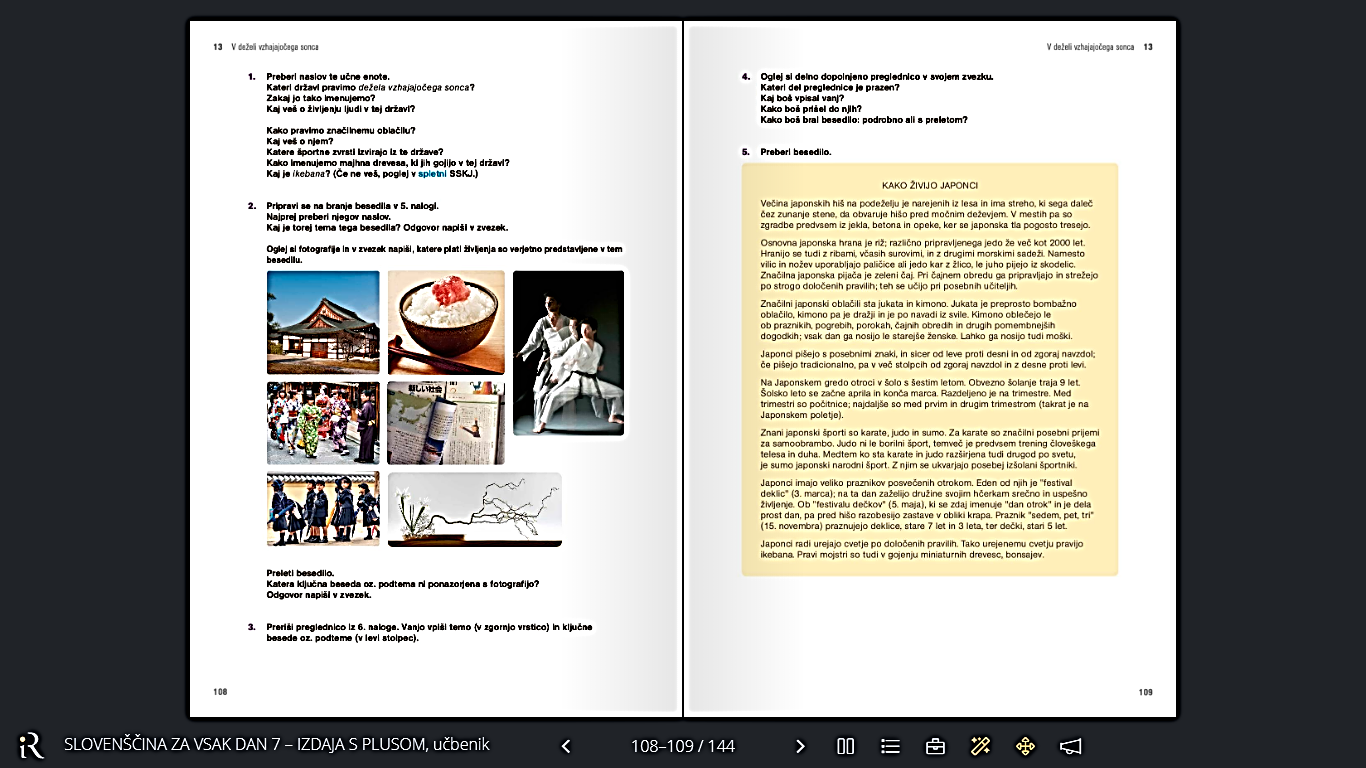 